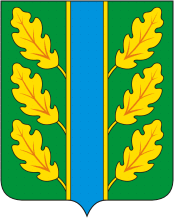 Периодическое печатное средство массовой информации«Вестник Дубровского района»Распространяется бесплатно.Подлежит распространению на территории Дубровского района.Порядковый номер выпуска:  № 6Дата выхода выпуска в свет: 24.04.2023 годаТираж:  22 экземплярар.п.ДубровкаСоучредителями периодического печатного средства массовой информации «Вестник Дубровского района» являются: Дубровский районный Совет народных депутатов и администрация Дубровского района.Редакцией периодического печатного средства массовой информации «Вестник Дубровского района» является администрация Дубровского района, которая также является его издателем и распространителем.        Адрес редакции, издателя, типографии: 242750, Брянская область, поселок Дубровка, ул. Победы, д 18.        Периодическое печатное средство массовой информации «Вестник Дубровского района является официальным периодическим печатным средством массовой информации, предназначенным для опубликования муниципальных правовых актов органов местного самоуправления Дубровского района, обсуждения проектов муниципальных правовых актов, доведения до сведения жителей Дубровского района иной официальной информации.        Главный редактор: Селюминова Н.В.Содержание:Раздел 1. «Правовые акты».1.1. Устав муниципального образования «Дубровский район». 1.2. Правовые акты, принимаемые на местном референдуме.1.3. Решения Дубровского районного Совета народных депутатов.1.4. Решения Дубровского поселкового Совета  народных депутатов1.5. Постановления и распоряжения администрации Дубровского района.1.6. Приказы Председателя контрольно- счетной палаты Дубровского района.Раздел 2. «Официальная информация».2.1. Отчеты о деятельности контрольно- счетной палаты Дубровского района.2.2.  Объявления о проведении публичных слушаний.2.3.  Муниципальные правовые акты, подлежащие обсуждению на публичных слушаниях.2.4. Иная официальная информацияРаздел 1. «Правовые акты».1.1. Устав муниципального образования «Дубровский район» – информация отсутствует.1.2. Правовые акты, принимаемые на местном референдуме – информация отсутствует.1.3. Решения Дубровского районного Совета народных депутатов – информация отсутствует.              1.4. Решения Дубровского поселкового Совета  народных 1.4.1Российская ФедерацияБрянская областьДУБРОВСКИЙ ПОСЕЛКОВЫЙ СОВЕТ НАРОДНЫХ ДЕПУТАТОВРЕШЕНИЕот    06. 04. 2023 г.                                                                                       №  249р.п. Дубровка Об отмене решения Дубровского поселкового совета народных депутатов от 31.03.2023 г. № 248 «О внесении изменений в Устав Дубровского городского поселения Дубровского муниципального района Брянской области»Руководствуясь статьей ст. 44, Федеральным законом от 06.10.2003 N 131-ФЗ "Об общих принципах организации местного самоуправления в Российской Федерации,"ДУБРОВСКИЙ ПОСЕЛКОВЫЙ СОВЕТ НАРОДНЫХ ДЕПУТАТОВРЕШИЛ:Отменить решения Дубровского поселкового совета народных депутатов от 31.03.2023 г. № 248 О внесении изменений в Устав Дубровского городского поселения Дубровского муниципального района Брянской области.Опубликовать настоящее Решение в периодическом печатном средстве массовой информации «Вестник Дубровского района», а также разместить на сайте Дубровского муниципального района Брянской области в сети «Интернет».Глава Дубровскогогородского поселения                                                                        П.В. Парлюк                                                                               1.4.2Российская ФедерацияБрянская областьДУБРОВСКИЙ ПОСЕЛКОВЫЙ СОВЕТ НАРОДНЫХ ДЕПУТАТОВРЕШЕНИЕот    06. 04. 2023 г.                                                                                      №  250р.п. Дубровка   О внесении    изменений в Устав Дубровского городского поселения Дубровского муниципального района Брянской областиРуководствуясь Федеральным Законом от 06.10.2003 года № 131-ФЗ «Об общих принципах организации местного самоуправления в Российской Федерации», Уставом Дубровского городского поселения Дубровского муниципального района Брянской области, рассмотрев итоговый протокол публичных слушаний от 20.03.2023 года по вопросу обсуждения решения Дубровского поселкового Совета народных депутатов «О проекте изменений в Устав Дубровского городского поселения Дубровского муниципального района Брянской области»,ДУБРОВСКИЙ ПОСЕЛКОВЫЙ СОВЕТ НАРОДНЫХ ДЕПУТАТОВРЕШИЛ:Внести изменения в Устав Дубровского городского поселения Дубровского муниципального района Брянской области согласно приложению. Главе Дубровского городского поселения направить изменения в Устав Дубровского городского поселения Дубровского муниципального района Брянской области на государственную регистрацию в Управление Министерства юстиции Российской Федерации по Брянской области в соответствии с действующим законодательством.Настоящее решение вступает в силу с момента официального опубликования в периодическом печатном средстве массовой информации «Вестник Дубровского района».Глава Дубровскогогородского поселения                                                                        П.В. Парлюк                                                                               Приложение к решению Дубровского поселкового Совета народных депутатовот 06.04.2023 г. № 250 1.  В статье 5 Устава:а) пункт 4.1) части 1 изложить в следующей редакции:«4.1) осуществление муниципального контроля за исполнением единой теплоснабжающей организацией обязательств по строительству, реконструкции и (или) модернизации объектов теплоснабжения;»;б) пункт 5) части 1 изложить в следующей редакции:«5) дорожная деятельность в отношении автомобильных дорог местного значения в границах населенных пунктов поселения и обеспечение безопасности дорожного движения на них, включая создание и обеспечение функционирования парковок (парковочных мест), осуществление муниципального контроля на автомобильном транспорте, городском наземном электрическом транспорте и в дорожном хозяйстве в границах населенных пунктов поселения, организация дорожного движения, а также осуществление иных полномочий в области использования автомобильных дорог и осуществления дорожной деятельности в соответствии с законодательством Российской Федерации;»;в) пункт 18) части 1 изложить в следующей редакции:«18) утверждение правил благоустройства территории поселения, осуществление муниципального контроля в сфере благоустройства, предметом которого является соблюдение правил благоустройства территории поселения, требований к обеспечению доступности для инвалидов объектов социальной, инженерной и транспортной инфраструктур и предоставляемых услуг, организация благоустройства территории поселения в соответствии с указанными правилами, а также организация использования, охраны, защиты, воспроизводства городских лесов, лесов особо охраняемых природных территорий, расположенных в границах населенных пунктов поселения;»;г) пункт 25) части 1 изложить в следующей редакции:«25) создание, развитие и обеспечение охраны лечебно-оздоровительных местностей и курортов местного значения на территории поселения, а также осуществление муниципального контроля в области охраны и использования особо охраняемых природных территорий местного значения;»;д) пункт 33) части 1 изложить в следующей редакции:«33) обеспечение выполнения работ, необходимых для создания искусственных земельных участков для нужд поселения в соответствии с федеральным законом;»;е) часть 1 дополнить пунктом 36) следующего содержания:«36) принятие решений о создании, об упразднении лесничеств, создаваемых в их составе участковых лесничеств, расположенных на землях населенных пунктов поселения, установлении и изменении их границ, а также осуществление разработки и утверждения лесохозяйственных регламентов лесничеств, расположенных на землях населенных пунктов поселения;»;ж) часть 1 дополнить пунктом 37) следующего содержания:«37) осуществление мероприятий по лесоустройству в отношении лесов, расположенных на землях населенных пунктов поселения;»;з) часть 1 дополнить пунктом 38) следующего содержания:«38) принятие решений и проведение на территории поселения мероприятий по выявлению правообладателей ранее учтенных объектов недвижимости, направление сведений о правообладателях данных объектов недвижимости для внесения в Единый государственный реестр недвижимости;»;2. В статье 7 Устава:а) пункт 6.1) части 1 изложить в следующей редакции:«6.1) разработка и утверждение программ комплексного развития систем коммунальной инфраструктуры поселения, программ комплексного развития транспортной инфраструктуры поселений, программ комплексного развития социальной инфраструктуры поселения, требования к которым устанавливаются Правительством Российской Федерации;».3.В статье 7.1. Устава: а) часть 2 изложить в следующей редакции:«2. Организация и осуществление видов муниципального контроля регулируются Федеральным законом от 31 июля 2020 года N 248-ФЗ "О государственном контроле (надзоре) и муниципальном контроле в Российской Федерации. Муниципальный контроль подлежит осуществлению при наличии в границах муниципального образования объектов соответствующего вида контроля.».4.В статье 15 Устава:а) часть 4 изложить в следующей редакции:«4. Порядок организации и проведения публичных слушаний, определяется нормативным правовым актом Дубровского поселкового Совета народных депутатов и должен предусматривать заблаговременное оповещение жителей муниципального образования о времени и месте проведения публичных слушаний, заблаговременное ознакомление с проектом муниципального правового акта, в том числе посредством его размещения на официальном сайте Дубровского муниципального района Брянской области в информационно-телекоммуникационной сети "Интернет, возможность представления жителями муниципального образования своих замечаний и предложений по вынесенному на обсуждение проекту муниципального правового акта, в том числе посредством официального сайта, другие меры, обеспечивающие участие в публичных слушаниях жителей муниципального образования, опубликование (обнародование) результатов публичных слушаний, включая мотивированное обоснование принятых решений, в том числе посредством их размещения на официальном сайте.Нормативными правовыми актами Дубровского поселкового Совета народных депутатов может быть установлено, что для размещения материалов и информации, указанных в абзаце первом настоящей части, обеспечения возможности представления жителями муниципального образования своих замечаний и предложений по проекту муниципального правового акта, а также для участия жителей муниципального образования в публичных слушаниях с соблюдением требований об обязательном использовании для таких целей официального сайта может использоваться федеральная государственная информационная система "Единый портал государственных и муниципальных услуг (функций)", порядок использования которой устанавливается Правительством Российской Федерации.».б) часть 5 изложить в следующей редакции:«5. По проектам генеральных планов, проектам правил землепользования и застройки, проектам планировки территории, проектам межевания территории, проектам правил благоустройства территорий, проектам, предусматривающим внесение изменений в один из указанных утвержденных документов, проектам решений о предоставлении разрешения на условно разрешенный вид использования земельного участка или объекта капитального строительства, проектам решений о предоставлении разрешения на отклонение от предельных параметров разрешенного строительства, реконструкции объектов капитального строительства, вопросам изменения одного вида разрешенного использования земельных участков и объектов капитального строительства на другой вид такого использования при отсутствии утвержденных правил землепользования и застройки проводятся публичные слушания или общественные обсуждения в соответствии с законодательством о градостроительной деятельности.».5. В статье 25 Устава:а) пункт 8.2. – исключить.6. Статью 26 Устава:а) дополнить пунктом 3. следующего содержания:«3. Полномочия депутата Дубровского поселкового совета народных депутатов прекращаются досрочно решением Дубровского поселкового Совета народных депутатов в случае отсутствия депутата без уважительных причин на всех заседаниях Дубровского поселкового Совета народных депутатов в течение шести месяцев подряд.».7. Статью 31 Устава:а) дополнить частью 14 следующего содержания:«14.Порядок установления и оценки применения содержащихся в муниципальных нормативных правовых актах обязательных требований, которые связаны с осуществлением предпринимательской и иной экономической деятельности и оценка соблюдения которых осуществляется в рамках муниципального контроля, привлечения к административной ответственности, предоставления лицензий и иных разрешений, аккредитации, иных форм оценки и экспертизы (далее - обязательные требования), определяется муниципальными нормативными правовыми актами с учетом принципов установления и оценки применения обязательных требований, определенных Федеральным законом от 31 июля 2020 года N 247-ФЗ «Об обязательных требованиях в Российской Федерации».».8. В статью 59 Устава: а) часть 5 изложить в следующей редакции:«5. Устав Дубровского городского поселения Дубровского муниципального района Брянской области, муниципальный правовой акт о внесении изменений и дополнений в устав Дубровского городского поселения Дубровского муниципального района Брянской области подлежат официальному опубликованию (обнародованию) после их государственной регистрации и вступают в силу после их официального опубликования (обнародования). Глава Дубровского городского поселения обязан опубликовать (обнародовать) зарегистрированные устав Дубровского городского поселения Дубровского муниципального района Брянской области, муниципальный правовой акт о внесении изменений и дополнений в устав Дубровского городского поселения Дубровского муниципального района Брянской области в течение семи дней со дня поступления из территориального органа уполномоченного федерального органа исполнительной власти в сфере регистрации уставов муниципальных образований уведомления о включении сведений об уставе Дубровского городского поселения Дубровского муниципального района Брянской области, муниципальном правовом акте о внесении изменений в устав Дубровского городского поселения Дубровского муниципального района Брянской области в государственный реестр уставов муниципальных образований субъекта Российской Федерации, предусмотренного частью 6 статьи 4 Федерального закона от 21 июля 2005 года N 97-ФЗ "О государственной регистрации уставов муниципальных образований.».1.5. Постановления и распоряжения администрации Дубровского  района             1.5.1.   РОССИЙСКАЯ ФЕДЕРАЦИЯБРЯНСКАЯ ОБЛАСТЬАДМИНИСТРАЦИЯ ДУБРОВСКОГО РАЙОНАПОСТАНОВЛЕНИЕот      05.04.2023г.                                                                                        № 121       рп. ДубровкаОб утверждении перечня объектов,в отношении которых планируется заключение концессионных соглашенийв 2023 году          В соответствии со ст. 4 Федерального закона от 21.07.2005г. № 115-ФЗ «О концессионных соглашениях»ПОСТАНОВЛЯЮ:Утвердить Перечень объектов, в отношении которых планируется заключение концессионных соглашений в 2023 году.Перечень объектов, в отношении которых планируется заключение концессионных соглашений в 2023 году подлежит размещению на официальном сайте Российской Федерации в информационно-телекоммуникационной сети "Интернет" для размещения информации                         о проведении торгов, определенном Правительством Российской Федерации, а также на сайте Дубровского муниципального района Брянской области                   в сети «Интернет».Постановление опубликовать в периодическом печатном средстве массовой информации «Вестник Дубровского района» и разместить  на сайте Дубровского муниципального района Брянской области в сети «Интернет».Контроль за исполнением настоящего постановления возложить на председателя Комитета имущественных отношений администрации Дубровского района И.В. Карандина.Постановление вступает в силу с момента его официального опубликования.Глава администрации Дубровского района                                                           	         И.А.ШевелевПриложениек постановлению администрации                                                                        Дубровского района от 05.04.2023г.№ 121                ПЕРЕЧЕНЬобъектов, в отношении которых планируется заключение концессионных соглашений в 2023 году1.6. Приказы Председателя контрольно - счетной палаты Дубровского района - информация отсутствует.Раздел 2. «Официальная информация».2.1. Отчеты о деятельности контрольно - счетной палаты Дубровского района - информация отсутствует.2.2.  Объявления о проведении публичных слушаний - информация отсутствует.2.3.  Муниципальные правовые акты, подлежащие обсуждению на публичных слушаниях информация отсутствует.  2.4. Иная официальная информация               2.4.1.               Приложение 1Для физических лицЗАЯВКАНА УЧАСТИЕ В АУКЦИОНЕ(заполняется заявителем или его полномочным представителем)_____________________________________________________________________________(фамилия, имя, отчество, число, месяц год рождения и__________________________________________________________________________________________________________________паспортные данные (№, дата выдачи, кем зарегистрирован), ИНН, СНИЛС физического лица,___________________________________________________________________________________именуемый далее Заявитель,принимая решение об участии в аукционе на право заключения договора аренды земельного участка, свободного от застройки, площадью _____ кв.м., кадастровый номер 32:05:_________:_____, расположенного по адресу: Российская Федерация, Брянская область, ____________________________________________________________________________________, _________________________________________________________________________________, вид разрешенного использования: __________________________________________________________, категория земель: _____________________________________________________________________,обязуюсь:1) соблюдать порядок проведения аукциона, установленный Земельным кодексом РФ, Приказом ФАС России от 10.02.2010 г. № 67 «О порядке проведения конкурсов или аукционов на право заключения договоров аренды, договоров безвозмездного пользования, договоров доверительного управления имуществом, иных договоров, предусматривающих переход прав в отношении государственного или муниципального имущества, и перечне видов имущества, в отношении которого заключение указанных договоров может осуществляться путем проведения торгов в форме конкурса»;2) внести задаток в размере _______ руб. (______________________________ руб. ____ коп.) в порядке и сроки, указанные в документации об аукционе.3) в случае признания меня Победителем аукциона заключить с администрацией Дубровского района договор аренды земельного участка в срок и на условиях, установленных документацией об аукционе, и согласен с тем, что Оператор ЭП осуществит перечисление денежных средств, внесенных мной в качестве задатка, обеспечивающего участие в аукционе, на счет организатора аукциона.При уклонении или отказе победителя аукциона от заключения в установленный срок договора аренды земельного участка задаток ему не возвращается, и он утрачивает право на заключение указанного договора.4) в случае, если я буду признан участником аукциона, который сделал предпоследнее предложение о цене договора/величине ежегодной арендной платы, а победитель аукциона будет признан уклонившимся от заключения Договора аренды земельного участка, я обязуюсь подписать данный договор в  соответствии с требованиями документации об аукционе и моим предложением о цене договора/величине ежегодной арендной платы, и согласен с тем, что Оператор ЭП осуществит перечисление денежных средств, внесенных мной в качестве задатка, обеспечивающего участие в аукционе, на счет организатора аукциона (арендодателя).При уклонении или отказе участника, сделавшего предпоследнее предложение, от заключения в установленный срок договора аренды имущества задаток ему не возвращается, и он утрачивает право на заключение указанного договора.С документацией об аукционе, с порядком проведения аукциона в электронной форме, условиями проекта договора аренды земельного участка ознакомился, обязанности арендатора принимаю в полном объеме. Настоящей заявкой подтверждаю, что в отношении меня отсутствует решение арбитражного суда о признании банкротом и не проводится соответствующая процедура на момент подачи настоящей заявки.Я гарантирую достоверность информации, содержащейся в документах и сведениях, находящихся в реестре аккредитованных на электронной торговой площадке Заявителей. Я подтверждаю, что располагаю данными о Правообладателе имущества, предмете аукциона, начальной величине ежегодной арендной платы, величине повышения начальной величины ежегодной арендной платы («шаг аукциона»), дате, времени проведения аукциона, порядке его проведения, порядке определения победителя, заключения договора аренды и его условиями, оплате стоимости земельного участка и последствиях уклонения или отказа от подписания протокола об итогах аукциона и договора аренды, с порядком отмены аукциона, с документами, содержащими сведения об участке, с возможностью ознакомления с состоянием земельного участка посредством осмотра в порядке, установленном извещением о проведении аукциона. Претендент согласен на участие в аукционе на указанных условиях.	Заявитель подтверждает, что: - осведомлен и согласен с тем, что Организатор аукциона не несет ответственности за ущерб, который может быть причинен Заявителю отменой аукциона в электронной форме, внесением изменений в извещение о проведение аукциона или снятием с аукциона земельного участка, а также приостановлением организации и проведения аукциона; - условия аукциона по данному земельному участку, порядок и условия заключения договора аренды с участником аукциона являются условиями публичной оферты, а подача заявки на участие в аукционе является акцептом такой оферты.Претендент осведомлен о порядке отзыва заявки и о порядке перечисления и возврата задатка. Задаток подлежит перечислению претендентом на счет организатора аукциона и перечисляется непосредственно претендентом. Надлежащей оплатой задатка является поступление денежных средств на счет организатора аукциона до дня окончания приема заявок. Исполнение обязанности по внесению суммы задатка третьими лицами не допускается. В случае отказа победителя аукциона от подписания протокола подведения итогов аукциона или заключения договора аренды земельного участка, сумма внесенного им задатка не возвращается.Возврат задатка производится по следующим реквизитам:____________________________________________________________________________________________________________________________________________________________________________________________________________________________________________________________________________________________________________________________________________________Уведомление претендента обо всех изменениях осуществляется по следующему адресу: ____________________________________________________________________________________________________________________________________________________________________________________________________________________________________________________________________________________________________________________________________________________Контактный телефон _____________________________________.Заявитель ознакомлен с положениями Федерального закона от 27 июля 2006 г. № 152-ФЗ «О персональных данных», права и обязанности в области защиты персональных данных понятны. Заявитель согласен на обработку своих персональных данных и персональных данных доверителя (в случае передоверия).Ответственность за достоверность представленной информации несет заявитель.Для юридических лицЗАЯВКАНА УЧАСТИЕ В АУКЦИОНЕ(заполняется заявителем или егополномочным представителем)_____________________________________________________________________________(полное наименование, ИНН, ОРГН, место нахождения  юридического лица, подающего заявку) ____________________________________________________, именуемое далее Заявитель, в лице _______________________________________________________________________,(фамилия, имя, отчество, должность)принимая решение об участии в аукционе на право заключения договора аренды земельного участка, площадью _______ кв.м., кадастровый номер 32:05:__________:____, расположенный по адресу: Российская Федерация, Брянская область, ____________________________________________________________________________________, _________________________________________________________________________________, вид разрешенного использования: __________________________________________________________, категория земель: _____________________________________________________________________,обязуется:1) соблюдать порядок проведения аукциона, установленный Земельным кодексом РФ, Приказом ФАС России от 10.02.2010 г. № 67 «О порядке проведения конкурсов или аукционов на право заключения договоров аренды, договоров безвозмездного пользования, договоров доверительного управления имуществом, иных договоров, предусматривающих переход прав в отношении государственного или муниципального имущества, и перечне видов имущества, в отношении которого заключение указанных договоров может осуществляться путем проведения торгов в форме конкурса»; 2) внести задаток в размере ________________ руб. (_______________________________________________________________руб. ____ коп.) в порядке и сроки, указанные в документации об аукционе.3) в случае признания его Победителем аукциона заключить с администрацией Дубровского района договор аренды земельного участка в срок и на условиях, установленных документацией об аукционе, и согласен с тем, что Оператор ЭП осуществит перечисление денежных средств, внесенных мной в качестве задатка, обеспечивающего участие в аукционе, на счет организатора аукциона. При уклонении или отказе победителя аукциона от заключения в установленный срок договора аренды земельного участка  задаток ему не возвращается, и он утрачивает право на заключение указанного договора.4) в случае если он будет признан участником аукциона, который сделал предпоследнее предложение о цене договора/величине ежегодной арендной платы, а победитель аукциона будет признан уклонившимся от заключения Договора аренды земельного участка, обязуется подписать данный договор в  соответствии с требованиями документации об аукционе и моим предложением о величине ежегодной арендной платы, и согласен с тем, что Оператор ЭП осуществит перечисление денежных средств, внесенных мной в качестве задатка, обеспечивающего участие в аукционе, на счет организатора аукциона. При уклонении или отказе участника, сделавшего предпоследнее предложение, от заключения в установленный срок договора аренды земельного участка задаток ему не возвращается, и он утрачивает право на заключение указанного договора.С документацией об аукционе, условиями проекта договора аренды земельного участка ознакомлены, обязанности арендатора принимаем в полном объеме. Настоящей заявкой заявитель подтверждает, что: - против него не проводится процедура ликвидации; - в отношении него отсутствует решение арбитражного суда о признании банкротом и об открытии конкурсного производства; - его деятельность не приостановлена. Заявитель гарантирует достоверность информации, содержащейся в документах и сведениях, находящихся в реестре аккредитованных на электронной торговой площадке Заявителей. Заявитель подтверждает, что: - осведомлен и согласен с тем, что Организатор аукциона не несет ответственности за ущерб, который может быть причинен Заявителю отменой аукциона в электронной форме, внесением изменений в извещение о проведение аукциона или снятием с аукциона земельного участка, а также приостановлением организации и проведения аукциона; - условия аукциона по данному земельному участку, порядок и условия заключения договора аренды с участником аукциона являются условиями публичной оферты, а подача заявки на участие в аукционе является акцептом такой оферты.Претендент осведомлен о порядке отзыва заявки и о порядке перечисления и возврата задатка. Задаток подлежит перечислению претендентом на счет организатора аукциона и перечисляется непосредственно претендентом. Надлежащей оплатой задатка является поступление денежных средств на счет организатора аукциона до дня окончания приема заявок. Исполнение обязанности по внесению суммы задатка третьими лицами не допускается. В случае отказа победителя аукциона от подписания протокола подведения итогов аукциона или заключения договора аренды земельного участка, сумма внесенного им задатка не возвращается.Возврат задатка производится по следующим реквизитам:____________________________________________________________________________________________________________________________________________________________________________________________________________________________________________________________________________________________________________________________________________________Уведомление претендента обо всех изменениях осуществляется по следующему адресу: ____________________________________________________________________________________________________________________________________________________________________________________________________________________________________________________________________________________________________________________________________________________Контактный телефон _____________________________________.Заявитель ознакомлен с положениями Федерального закона от 27 июля 2006 г. № 152-ФЗ «О персональных данных», права и обязанности в области защиты персональных данных понятны. Заявитель согласен на обработку своих персональных данных и персональных данных доверителя (в случае передоверия).Ответственность за достоверность представленной информации несет заявитель.Приложение 2ПРОЕКТ ДОГОВОРА  №___аренды земельного участка(заключаемого по результатам проведения электронного аукциона)Рп.Дубровка                                                                                                             «____» ________ 2023 годаАдминистрация Дубровского района ИНН 3210002384, КПП 324501001, ОГРН 1023201740363, юридический адрес: 242750, Брянская область, Дубровский район, р.п. Дубровка, ул. Победы, д. 18, зарегистрирована 13.02.1998 года Управлением юстиции администрации Брянской области, в лице Главы администрации Дубровского района Шевелева Игоря Анатольевича, действующего на основании Устава Дубровского муниципального района Брянской области и  именуемый в дальнейшем «Арендодатель»,        и________________________________________________________________, именуемый в дальнейшем «Арендатор», и именуемые в дальнейшем «Стороны», заключили настоящий договор аренды земельного участка, предоставленного по итогам аукциона в электронной форме № __________ от _______________20_____ г. в сети «Интернет» на сайте электронной площадки Сбербанк-АСТ по адресу www.sberbank-ast.ru  согласно извещению о проведении аукциона № __________ от ____________ 20____г. на официальном сайте Российской Федерации для размещения информации о проведении торгов www.torgi.gov.ru, о нижеследующем:                                                                                                        Предмет ДоговораАрендодатель предоставляет, а Арендатор принимает в аренду земельный участок с кадастровым номером__________, общей площадью ________ ( ) кв.м., по адресу:__________, земли  ___________, с разрешенным видом использования – __________(далее – земельный участок).1.2. Земельный участок передается Арендодателем Арендатору по акту приема-передачи (приложение №1).1.3. На  земельном  участке отсутствуют объекты недвижимого имущества.1.5. Арендатор обязан использовать Участок в соответствии с его целевым назначением и разрешенным использованием.1.6. Арендатор не вправе вносить изменения в заключенный по результатам аукциона (или в случае признания аукциона несостоявшимся) настоящий Договор аренды земельного участка, в части изменения вида разрешенного использования земельного участка.1.7. Ограничений в использовании и (или) обременения земельного участка не имеется.2.Срок Договора2.1. Срок аренды Участка устанавливается с __.__.20  г. по __.__.20  г. 2.2. Договор, заключенный на срок более одного года, подлежит государственной регистрации в Управлении Федеральной службы государственной регистрации кадастра и картографии по Брянской области.3.Арендная плата, порядок внесения3.1. Размер арендной платы за земельный участок в соответствии с Протоколом  рассмотрения заявок на участие в аукционе в электронной форме (о результатах аукциона в электронной форме) на право заключения договора аренды земельного участка  от ______________20____г.  составляет __________________________________ руб.  за календарный год. 3.2 Арендная плата вносится Арендатором за первый год пользования земельным участком единовременным платежом в полном размере за вычетом суммы внесенного задатка в течение 10 банковских дней с момента подписания договора аренды. В дальнейшем арендная плата вносится два раза в год равными долями (не позднее 01 июня и 01 декабря каждого года), путем перечисления на расчетный счет Арендодателя:ИНН 3210002306, КПП 324501001, ФИНУПРАВЛЕНИЕ АДМИНИСТРАЦИИ ДУБРОВСКОГО РАЙОНА (Комитет имущественных отношений администрации Дубровского района) БИК 011501101, ОКТМО _____________, р/с 03100643000000012700 в  Отделении Брянск Банка России//УФК по Брянской области  г. Брянск, КБК  ______________________________.3.3. Уплаченная Арендатором сумма задатка для участия в аукционе в электронной форме в размере ________________ руб. засчитывается в счет исполнения обязательств по настоящему Договору.3.4. Обязательства Арендатора по внесению арендной платы считаются исполненными в момент зачисления денежных средств по реквизитам, указанный в пункте 3.2 настоящего Договора.При внесении Арендатором арендной платы не в полном объеме, обязательства по настоящему договору считаются неисполненными.3.6. Арендная плата по окончании срока действия настоящего Договора или при его досрочном расторжении исчисляется за целый месяц, в котором произошло прекращение, расторжение настоящего Договора.3.7. Неиспользование Участка Арендатором не является основанием для невнесения арендной платы.4.Права и обязанности Сторон4.1. Арендодатель имеет право:4.1.1. Требовать досрочного расторжения Договора, в установленном законом порядке, в случае нарушения Арендатором условий Договора, в том числе: при использовании земельного участка не по целевому назначению, не в соответствии с видом его разрешенного использования, а также при использовании способами, приводящими к его порче.4.1.2. На беспрепятственный доступ на территорию арендуемого земельного участка с целью его осмотра на предмет соблюдения условий Договора.4.1.3. На возмещение убытков, причиненных ухудшением качества Участка и экологической обстановки в результате хозяйственной деятельности Арендатора, а также по иным основаниям, предусмотренным законодательством Российской Федерации.4.2. Арендодатель обязан:4.2.1. Выполнять в полном объеме все условия Договора.4.2.2. Передать Арендатору Участок по акту приема-передачи.4.2.3. Письменно в десятидневный срок уведомить Арендатора об изменении номеров счетов для перечисления арендной платы, указанных в пункте 3.2.4.2.4. Своевременно производить перерасчет арендной платы и своевременно информировать об этом Арендатора.4.2.5. Зарегистрировать настоящий Договор в Управлении Федеральной службы государственной регистрации кадастра и картографии по Брянской области, а также любые изменения и дополнения к нему.4.3. Арендатор имеет право:4.3.1. Использовать Участок на условиях, установленных Договором.4.4. Арендатор обязан:4.4.1. Выполнять в полном объеме все условия Договора.4.4.2. Принять у Арендодателя Участок по акту приема-передачи.4.4.3. Использовать Участок в соответствии с целевым назначением и разрешенным использованием.4.4.4. Уплачивать в размере и на условиях, установленных Договором, арендную плату. 4.4.5. Обеспечить Арендодателю (его законным представителям), представителям органов государственного земельного контроля доступ на Участок по их требованию.4.4.6. Письменно сообщить Арендодателю не позднее, чем за 3 (три) месяца о предстоящем освобождении Участка как в связи с окончанием срока действия Договора, так и при досрочном его освобождении.4.4.7. Не допускать действий, приводящих к ухудшению экологической обстановки на арендуемом земельном участке и прилегающих к нему территориях, а также выполнять работы по благоустройству территории.4.4.8. Письменно в десятидневный срок уведомить Арендодателя об изменениях своих реквизитов.4.4.9. По окончании срока действия настоящего Договора или при его досрочном расторжении привести участок в состояние, пригодное для дальнейшего использования, до уровня не ниже первоначального.4.5. Арендодатель и Арендатор имеют иные права и несут  иные обязанности, установленные законодательством Российской Федерации.5. Ответственность сторон5.1. За нарушение условий Договора Стороны несут ответственность, предусмотренную законодательством Российской Федерации.5.2. В случае неисполнения или ненадлежащего исполнения Арендатором обязательств по внесению арендной платы, он уплачивает Арендодателю проценты в порядке и размерах, предусмотренных ст. 395 Гражданского кодекса РФ.5.3. Ответственность Сторон за нарушение обязательств по Договору, вызванное действием обстоятельств непреодолимой силы, регулируется законодательством Российской Федерации.6. Изменение, расторжение и прекращение Договора6.1. Все изменения и (или) дополнения к Договору оформляются Сторонами в письменной форме.6.2. Договор, может быть, расторгнут по требованию Арендодателя по решению суда на основании и в порядке, установленном гражданским законодательством, а также в случаях, указанных в пункте 4.1.1. Арендодатель вправе требовать досрочного расторжения Договора только после направления Арендатору письменного предупреждения о необходимости исполнения ими обязательства в разумный срок. 6.3. Договор прекращает свое действие по окончании его срока, а также в любой другой срок по соглашению Сторон с обязательным соблюдением требований п.4.4.6 настоящего Договора.6.4. При прекращении Договора Арендатор обязан вернуть Арендодателю Участок в надлежащем состоянии.7. Рассмотрение и урегулирование споров7.1. Все споры между Сторонами, возникающие по Договору, разрешаются в соответствии с законодательством Российской Федерации.8. Особые условия Договора8.1. Настоящий Договор подлежит государственной регистрации, в течение 30 рабочих дней после подписания данного Договора,  в Управлении Федеральной службы государственной регистрации кадастра и картографии по Брянской области.8.2. Расходы по государственной регистрации договора, а также изменений и дополнений к нему возлагаются на Арендатора.8.3. Договор составлен в 3 (трёх) экземплярах, имеющих одинаковую юридическую силу,  по одному экземпляру хранится у Сторон, один экземпляр для Управления Федеральной службы государственной регистрации кадастра и картографии по Брянской области.  9. Реквизиты сторон Арендодатель: Администрация Дубровского района ИНН 3210002384, КПП 324501001, ОГРН 1023201740363, юридический адрес: 242750, Брянская область, Дубровский район, р.п. Дубровка, ул. Победы, д. 18.Арендатор:   					                                                                                             Приложение № 1 к Договору аренды земельного    участка № ___  от  ___20___г.                                                                                                   АКТприема-передачи земельного участка                                                 по договору аренды № __ от __.__.20     г.    р.п .Дубровка							    «__»  _________Брянской области			              Администрация Дубровского района ИНН 3210002384, КПП 324501001, ОГРН 1023201740363, юридический адрес: 242750, Брянская область, Дубровский район, р.п. Дубровка, ул. Победы, д. 18, зарегистрирована 13.02.1998 года Управлением юстиции администрации Брянской области, в лице Главы администрации Дубровского района Шевелева Игоря Анатольевича, действующего на основании Устава МО «Дубровский район»  и  именуемый в дальнейшем «Арендодатель», и _____________________________________________________________, именуемый «Арендатор»  с другой стороны, подписали акт о нижеследующем: Арендодатель предоставляет, а Арендатор принимает в аренду земельный участок с кадастровым номером_________, общей площадью ____ ( ) кв.м., по адресу: ________земли________, с разрешенным видом использования – __________(далее – земельный участок).В соответствии с настоящим Актом Арендодатель передал, а Арендатор принял вышеуказанный земельный участок на день подписания настоящего Акта в состоянии, соответствующем условиям Договора аренды, для использования в соответствии с установленным видом разрешенного использования в ранцах, указанных в сведениях ЕГРН (Единого государственного реестра недвижимости).Претензий к состоянию земельного участка у Арендатора к Арендодателю не имеется.Настоящий акт является неотъемлемой частью договора аренды земельного участка № __  от  __.__.20____г.,  заключенного между Сторонами.  ПЕРЕДАЛ:					                  ПРИНЯЛ: от «Арендодателя»			                               от «Арендатора» И.А. Шевелёв ________________                                  _______________                    2.4.2.         Извещение о приеме заявленийо намерении участвовать в аукционеАдминистрация Дубровского района, в соответствии со ст. 39.18 Земельного кодекса Российской Федерации, извещает лиц, которые заинтересованы в приобретении прав на земельные участки, о возможности подавать заявления о намерении участвовать в аукционе. К предоставлению посредством проведения аукциона на право заключения договора аренды планируются земельные участки: с кадастровым номером 32:05:0030501:151, Российская Федерация, Брянская область, Дубровский муниципальный район, Пеклинское сельское поселение, д.Городец, ул.Озерная, з/у 23, категория земель: земли населенных пунктов, вид разрешенного использования: для ведения личного подсобного хозяйства (приусадебный земельный участок), площадью 5182кв. м.Заявления принимаются в письменном виде, по установленной форме, при личном обращении при предъявлении паспорта или через представителя (по доверенности) в течение 30 дней со дня публикации извещения. Дата начала приема заявок 24 апреля 2023 года, дата окончания приема заявок 23 мая 2023 года (включительно). При поступлении нескольких заявлений будет проводиться аукцион на право заключения договоров аренды данных земельных участков.Ознакомиться со схемой расположения земельных участков и подать заявление можно в администрации Дубровского района по адресу: Брянская область, Дубровский район, р.п. Дубровка, ул. Победы, д. 18, каб. 15, по рабочим дням, с понедельника по четверг с 9.00 до 13.00, с 14.00 до 17.00, в пятницу – до 16.00. Выходные дни - суббота, воскресенье, праздничные дни - в соответствии с календарём. Контактный телефон: 8(48332) 9-24-78, 8(48332) 9-11-33.Данное извещение  размещено на сайте Дубровского муниципального района Брянской области в сети интернет www.admdubrovka.ru, на официальном сайте  Российской Федерации в сети интернет для размещения информации о проведении торгов www.torgi.gov.ru, а также в периодическом печатном средстве массовой информации «Вестник Дубровского района». ДОГОВОР АРЕНДЫ ЗЕМЕЛЬНОГО УЧАСТКА № р.п. Дубровка							                  «_____» __________ 20___гКомитет имущественных отношений администрации Дубровского района, ОГРН 1023201740583, КПП 324501001, ИНН 3210002306, юридический адрес: Брянская область, Дубровский район, п. Дубровка, ул. Победы, д.18, дата государственной регистрации 24 января 2012 года, орган регистрации  Межрайонная  инспекция ФНС России № 10 по Брянской области, в лице Председателя Комитета  Карандиной Ирины Владимировны, действующей на основании Положения о Комитете, утвержденного решением Дубровского районного Совета народных депутатов № 474-6 от  29.01.2019 года,  именуемый в дальнейшем «Арендодатель»,        и________________________________________________________________, именуемый в дальнейшем «Арендатор», вместе именуемые в дальнейшем «Стороны», на основании Постановления администрации Дубровского района от «____» ______________20____г. № _____ «О предоставлении земельного участка в аренду________________» заключили настоящий договор (далее – Договор) о нижеследующем:                    Предмет ДоговораАрендодатель предоставляет, а Арендатор принимает в аренду земельный участок с кадастровым номером__________, общей площадью ________ ( ) кв.м., по адресу:__________, земли  ___________, с разрешенным видом использования – __________(далее – земельный участок).2.     Срок Договора2.1. Срок аренды Участка устанавливается с __.__.20  г. по __.__.20  г. 2.2. Договор, заключенный на срок более одного года, подлежит государственной регистрации в Управлении Федеральной службы государственной регистрации кадастра и картографии по Брянской области.3. Размер и условия внесения арендной платы3.1. Годовая арендная плата за земельный участок, предоставленный для ведения личного подсобного хозяйства (приусадебный земельный участок), рассчитывается исходя из кадастровой стоимости земельного участка с применением коэффициента на основании Постановления Правительства Брянской области № 595-п от 11.12.2015г., Постановления Правительства Российской Федерации от 16 июля 2009 г. N 582 «Об основных принципах определения арендной платы при аренде земельных участков, находящихся в государственной или муниципальной собственности, и о правилах определения размера арендной платы, а также порядка, условий и сроков внесения арендной платы за земли, находящиеся в собственности Российской Федерации, и составляет ____________________________3.2.  Арендная плата Арендатором вносится 2 раза в год равными долями (не позднее 01 июня и 01 декабря каждого года) в безналичной форме путем перечисления на счет: ИНН 3210002306, КПП 324501001, ФИНУПРАВЛЕНИЕ АДМИНИСТРАЦИИ ДУБРОВСКОГО РАЙОНА (Комитет имущественных отношений администрация Дубровского района), БИК 011501101, сч. 03100643000000012700, л/сч. № 04273008100 в Отделении Брянск Банка России//УФК по Брянской области г. Брянск, ОКТМО ______________, КБК ___________________.3.3. Размер арендной платы может быть изменен Арендодателем в одностороннем порядке в случае централизованного изменения ставок арендной платы и/или в связи с изменением кадастровой стоимости земельного участка, но не чаще одного раза в год, кроме случаев, когда Законом предусмотрен иной минимальный срок пересмотра размера арендной платы. При этом арендная плата подлежит перерасчету по состоянию на 1 января года, следующего за годом, в котором произошло изменение кадастровой стоимости. В этом случае заключение дополнительного соглашения не требуется.  4. Права и обязанности Сторон4.1. Арендодатель имеет право:4.1.1. Требовать досрочного расторжения Договора в установленном законом порядке в случае нарушения Арендатором условий Договора, в том числе: при использовании земельного участка не по целевому назначению, не в соответствии с видом его разрешенного использования, а также при использовании способами, приводящими к его порче.4.1.2. На беспрепятственный доступ на территорию арендуемого земельного участка с целью его осмотра на предмет соблюдения условий Договора.4.1.3. На возмещение убытков, причиненных ухудшением качества Участка и экологической обстановки в результате хозяйственной деятельности Арендатора, а также по иным основаниям, предусмотренным законодательством Российской Федерации.4.2. Арендодатель обязан:4.2.1. Выполнять в полном объеме все условия Договора.4.2.2. Передать Арендатору Участок по акту приема-передачи.4.2.3. Письменно уведомить Арендатора об изменении номеров счетов для перечисления арендной платы, указанных в пункте 3.2.4.2.4. Своевременно производить перерасчет арендной платы и своевременно информировать об этом Арендатора.4.2.5. Зарегистрировать настоящий Договор в Управлении Федеральной службы государственной регистрации кадастра и картографии по Брянской области, а также любые изменения и дополнения к нему.4.3. Арендатор имеет право:4.3.1. Использовать Участок на условиях, установленных Договором.4.4. Арендатор обязан:4.4.1. Выполнять в полном объеме все условия Договора.4.4.2. Использовать Участок в соответствии с целевым назначением и разрешенным использованием.4.4.3. Своевременно, в полном размере и на условиях, установленных Договором, вносить арендную плату. 4.4.4. Обеспечить Арендодателю (его законным представителям), представителям органов государственного земельного контроля доступ на Участок по их требованию.4.4.5. Письменно сообщить Арендодателю не позднее, чем за 3 (три) месяца, о предстоящем освобождении Участка как в связи с окончанием срока действия Договора, так и при досрочном его освобождении.4.4.6. Не допускать действий, приводящих к ухудшению экологической обстановки на арендуемом земельном участке и прилегающих к нему территориях, а также выполнять работы по благоустройству территории.4.4.7. Письменно уведомить Арендодателя об изменениях своих реквизитов.4.5. Арендодатель и Арендатор имеют иные права и несут иные обязанности, установленные законодательством Российской Федерации.5. Ответственность сторон5.1. За нарушение условий Договора Стороны несут ответственность, предусмотренную законодательством Российской Федерации.5.2. В случае неисполнения или ненадлежащего исполнения Арендатором обязательств по внесению арендной платы, он уплачивает Арендодателю проценты в порядке и размерах, предусмотренных ст. 395 Гражданского кодекса РФ.5.3. Ответственность Сторон за нарушение обязательств по Договору, вызванное действием обстоятельств непреодолимой силы, регулируется законодательством Российской Федерации.6. Изменение, расторжение и прекращение Договора6.1. Все изменения и (или) дополнения к Договору оформляются Сторонами в письменной форме.6.2. Договор, может быть, расторгнут по требованию Арендодателя по решению суда на основании и в порядке, установленном гражданским законодательством, а также в случаях, указанных в пункте 4.1.1. Арендодатель вправе требовать досрочного расторжения Договора только после направления Арендатору письменного предупреждения о необходимости исполнения ими обязательства в разумный срок. 6.3. Договор прекращает свое действие по окончании его срока, а также в любой другой срок по соглашению Сторон. 6.4. При прекращении Договора Арендатор обязан вернуть Арендодателю Участок в надлежащем состоянии.7. Рассмотрение и урегулирование споров7.1. Все споры между Сторонами, возникающие по Договору, разрешаются в соответствии с законодательством Российской Федерации.8. Особые условия Договора8.1. Настоящий Договор подлежит государственной регистрации в Управлении Федеральной службы государственной регистрации кадастра и картографии по Брянской области.8.2. Арендатор вправе с письменного уведомления Арендодателя передавать арендованный земельный участок в субаренду, передавать свои права и обязанности по Договору аренды другому лицу, а также осуществлять иные права, предусмотренные п. 6 ст. 22 ЗК РФ. При передаче участка в субаренду, ответственным по договору перед Арендодателем остается Арендатор.8.3. Срок действия договора субаренды не может превышать срок действия настоящего Договора.8.4. При досрочном прекращении Договора, договор субаренды земельного участка прекращает свое действие.8.5. Договор составлен в 3 (трёх) экземплярах, имеющих одинаковую юридическую силу, по одному экземпляру хранится у Сторон, один экземпляр для Управления Федеральной службы государственной регистрации кадастра и картографии по Брянской области.  8.6. Расходы по государственной регистрации договора, а также изменений и дополнений к нему возлагаются на Арендодателя.9. Реквизиты сторон Арендодатель: Комитет имущественных отношений администрации Дубровского района, ОГРН 1023201740583, КПП 324501001, ИНН 3210002306, юридический адрес: Брянская область, Дубровский район, п. Дубровка, ул. Победы, д.18Арендатор: _______________________________________________________________10. Подписи СторонАрендодатель: ________________________________ И.В.КарандинаАрендатор:       _____________________________________________Приложение к договору: Акт приема-передачи участка                                                                                        АКТприема-передачи земельного участка                                                 по договору аренды № __ от __.__.20     г.    р.п .Дубровка							    «__»  _________Комитет имущественных отношений администрации Дубровского района, ОГРН 1023201740583, КПП 324501001, ИНН 3210002306, юридический адрес: Брянская область, Дубровский район, п. Дубровка, ул. Победы, д.18, дата государственной регистрации 24 января 2012 года, орган регистрации  Межрайонная  инспекция ФНС России № 10 по Брянской области, в лице Председателя Комитета  Карандиной Ирины Владимировны, действующей на основании Положения о Комитете, утвержденного решением Дубровского районного Совета народных депутатов № 474-6 от  29.01.2019 года,  именуемый в дальнейшем «Арендодатель», и _____________________________________________________________, именуемый «Арендатор»  с другой стороны, подписали акт о нижеследующем: Арендодатель предоставляет, а Арендатор принимает в аренду земельный участок с кадастровым номером_________, общей площадью ____ ( ) кв.м., по адресу: ________земли________, с разрешенным видом использования – __________(далее – земельный участок).В соответствии с настоящим Актом Арендодатель передал, а Арендатор принял вышеуказанный земельный участок на день подписания настоящего Акта в состоянии, соответствующем условиям Договора аренды, для использования в соответствии с установленным видом разрешенного использования в ранцах, указанных в сведениях ЕГРН (Единого государственного реестра недвижимости).Претензий к состоянию земельного участка у Арендатора к Арендодателю не имеется.Настоящий акт является неотъемлемой частью договора аренды земельного участка № __  от  __.__.20____г.,  заключенного между Сторонами.  ПЕРЕДАЛ:					                  ПРИНЯЛ: от «Арендодателя»			                               от «Арендатора»И.В.Карандина ________________                          __________________________                                                              Главе администрации Дубровского района                                                                                                         И.А. Шевелёву 		                        Укажите полностью: Фамилию, имя, отчество, паспортные данные, адрес проживания и тел      адрес проживания и телефон: ________________________________				__________________________________________________________	____________________________________________________________________________________________________________________________________________________________________________________________________________________________________      				_________________________________________________________З  А   Я   В   Л   Е   Н    И   ЕПрошу Вас   _______________________________________________________________________________________________________________________________________________________________________________________________________________________________________________________________________________________________________________________________________________________________________________Площадь участка__________________ кв.м.,  Кадастровый  № _________________________ Адрес участка: __________________________________________________________________Цель предоставления _____________________________________________________________Причина обращения _________________________________________________________________________________________________________________________________________________________________________________________________________________________________________________________________________________________________________________   Даю согласие на обработку моих персональных данных в соответствии с нормами и требованиями Федерального закона от 27 июля 2006 года № 152-ФЗ «О персональных данных».                                                                           Подпись:  ________________  ( ________________ )К заявлению прилагаю копии документов:1 _______________________________2_______________________________3_______________________________4_______________________________5_______________________________Заявитель предупрежден:  решение по его заявлению принимается только по существу его просьбы, и только на основе  предоставленных  им документов  или указанных в заявлении сведений, недостоверность которых может увеличить срок принятия решения. (Федеральный закон «О порядке рассмотрения обращений граждан в Российской Федерации» от 02.05.2006 г. № 59-ФЗ).Выпуск  № 6  периодического печатного средства массовой информации «Вестник Дубровского района»  подписан к печати.          Главный редактор                         Н.В. Селюминова № п/пНаименование объекта, адрес объектаКадастровый номерПлощадь, протяженность объектаДата возникновения права собственностиРеквизиты документов-оснований возникновения права муниципальной собственности 1. Теплотрасса, расположенная по адресу:  Брянская область, Дубровский район,                        рп. Дубровка,                1 микрорайон32:05:0110305:1559.24.07.2019г.Решение Дубровского районного суда Брянской области                           № 2-188/2019           от 10.06.2019г.2.Здание Дома культуры, расположенное                 по адресу: Брянская область, Дубровский район, д. Немерь,                          пер. Садовый,                д. 765 кв.м.14.12.2006г.Закон Брянской области № 119-З от 14.12.2006г.Извещение о проведении открытого аукциона на право заключения договоров аренды земельных участков в электронной формеИзвещение о проведении открытого аукциона на право заключения договоров аренды земельных участков в электронной формеИзвещение о проведении открытого аукциона на право заключения договоров аренды земельных участков в электронной форме№ п/пНаименование пунктаСодержание1. Форма проведения торгов1. Форма проведения торгов1. Форма проведения торгов1.1Тип и способ проведения аукционаЭлектронный аукцион1.2Форма (состав участников)Открытый1.3.Способ (форма) подачи предложений о ценеОткрытый2. Наименование органа местного самоуправления, принявшего решение о проведении аукциона, реквизиты принятого решения2. Наименование органа местного самоуправления, принявшего решение о проведении аукциона, реквизиты принятого решения2. Наименование органа местного самоуправления, принявшего решение о проведении аукциона, реквизиты принятого решения2.1Орган местного самоуправления принявший решение о проведении аукциона (Уполномоченный орган)Постановление администрации Дубровского района от 18.04.2023 № 150 «О проведении торгов (аукциона) по продаже права на заключение договоров аренды земельных участков»3. Организатор аукциона3. Организатор аукциона3. Организатор аукциона3.1Ответственное лицо за проведение аукциона (далее - Организатор аукциона)Администрация Дубровского района3.2Место нахождения242750, Брянская область, Дубровский район, рп.Дубровка, ул. Победы, д. 183.3Почтовый адрес242750, Брянская область, Дубровский район, рп.Дубровка, ул. Победы, д. 184.Предмет аукциона4.Предмет аукциона4.Предмет аукциона4.1ПредметПраво заключения договора аренды земельного участка, расположенного по адресу: Российская Федерация, Брянская область, Дубровский муниципальный район, Сещинское сельское поселение, п.Сеща, ул.Центральная, земельный участок 20Б, площадью 306кв.м, с кадастровым номером 32:05:0081401:1218, категория  земель: земли населенных пунктов, разрешенный вид использования: магазины.4.2Категория земельЗемли населенных пунктов4.3Адрес (местоположение)Российская Федерация, Брянская область, Дубровский муниципальный район, Сещинское сельское поселение, п.Сеща, ул.Центральная, земельный участок 20Б4.4Требования к размещению объектов на ЗУВ отношении лота № 1 зона – О – 1 – многофункциональная общественно-деловая зона, допустимые параметры разрешенного строительства ОКС:1.Предельные размеры земельных участков:Минимальный – не подлежит ограничению.Максимальный – не подлежит ограничению.2.Минимальные отступы от границ земельных участков: при строительстве и реконструкции - от границ участка - 3 м, от границ участков, примыкающих к территории общего пользования –  5 м.3. Количество этажей или предельная высота зданий, строений, сооружений: максимальное количество этажей– 3 этажа. 4. Максимальный процент застройки – 60% от площади земельного участка – для прочих зданий.4.5Информация о возможности подключения (технологического присоединения) объектов к сетям инженерно-технологического обеспеченияЭлектроснабжение – для осуществления технологического присоединения объекта капитального строительства по вышеуказанному адресу заявителю необходимо обратиться в ПАО «Россети Центр» - «Брянскэнерго» с заявкой любым способом ее подачи с приложением документов в соответствии с требованиями п.10 Правил ТП, получить технические условия для технологического присоединения и заключить договор об осуществлении технологического присоединения. Плата за присоединение запрашиваемой мощности будет определена в соответствии с постановлением Управления государственного регулирования тарифов Брянской области. Водоснабжение – подключение возможно от существующей водопроводной сети в п.Сеща ул.Центральная, водоснабжение соответствует III категории, снижение подачи воды не должно превышать 15 суток, перерыв подачи воды 24 часа. Диаметр существующей сети в месте подключения , глубина заложения труб , объем водопотребления 0,078м3/сутки. Водопроводную линию выполнить подземной прокладкой с обустройством колодца из железобетонных колец в месте врезки в существующий водопровод (СНиП 2.04.02-84). Колодец обустроить диаметром 1,5м с двойной крышкой (верхняя железобетонная). Расстояние от стены колодца до опоры ВЛ должно быть не менее . Ответвления на трубопроводе от врезки до водосчетчика не допускаются. Для трубопровода применять полиэтиленовые трубы. Материал труб и качество воды должны отвечать требованиям ГОСТ 2874-82. Проектные и монтажные работы выполнить персоналом МУП «Водоканал Дубровский» или персоналом специализированной организации, имеющей лицензию. Для допуска в эксплуатацию предъявить техническую документацию, в том числе акты на скрытые работы, в ПТО МУП «Водоканал Дубровский».Перед производством земляных работ технический паспорт водопровода согласовать со службами коммунального хозяйства, газовой, связи, электроснабжения. Заключить двухсторонний договор с МУП «Водоканал Дубровский» согласно распоряжения от 01.11.2001 администрации Дубровского района Брянской области «Об участии потребителей в строительстве и реконструкции систем инженерной инфраструктуры Брянской области». В водопроводном колодце выполнить водоизмерительный узел СНиП 2.04.01-85. Выполнить ограждение водомерного узла от несанкционированного доступа, обеспечить температурный режим в зимнее время в соответствии с требованиями завода изготовителя. Проект согласовать с МУП «Водоканал Дубровский». Срок действия ТУ-2 года со дня выдачи. Газоснабжение – технологическое присоединение объекта капитального строительства, планируемого к размещению по вышеуказанному адресу, к действующей  сети газораспределения возможно.4.6Срок действия договора5 лет4.7Обременения, особые условия использования земельного участкаСведения о зарегистрированных правах отсутствуют. Сведения об ограничениях права на объект недвижимости, обременениях данного объекта, не зарегистрированных в реестре прав, ограничений прав и обременений недвижимого имущества: вид ограничения (обременения): ограничения прав на земельный участок, предусмотренные статьей 56 Земельного кодекса Российской Федерации; срок действия: c 03.03.2023; реквизиты документа-основания: постановление Правительства Российской Федерации от 28.09.2009 № №160 выдан: Правительство РФ; доверенность от 01.06.2017 № БР/97 выдан: ПАО "Межрегиональная распределительная компания Центра"; передаточный акт от 21.01.2008 № №1/2008 выдан: ОАО "Брянскэнерго"; выписка из ЕГРЮЛ от 07.07.2015 № - выдан: Межрегиональная инспекция Федеральной налоговой службы № 46 по г.Москве; устав от 25.05.2015 № - выдан: ПАО "Межрегиональная распределительная компания Центра"; приказ о назначении Ермолаева О.А. на государственную гражданскую службу на должность заместителя руководителя Приокского управления Федеральной службы по экологическому, технологическому и атомному надзору от 23.07.2009 № №280/ТК выдан: Федеральная служба по экологическому, технологическому и атомному надзору; перечень основных средств для учёта в передаточном акте от 30.06.2007 № - выдан: ОАО "Брянскэнерго"; карта(План) от 20.03.2018 № - выдан: ООО"Брянскземпроект"4.8Осмотр земельного участкаОсмотр земельного участка на местности может осуществляться самостоятельно заявителями в любое время в течение периода приема заявок.5. Начальная цена, шаг аукциона и задаток5. Начальная цена, шаг аукциона и задаток5. Начальная цена, шаг аукциона и задаток5.1Начальная цена предмета аукциона (стоимость годовой арендной платы за земельный участок)Начальная цена аукциона определена согласно Отчету об оценке № 01-43-2023  рыночной стоимости годовой арендной платы за земельный участок и  составляет – 13600 (Тринадцать тысяч шестьсот) рублей 00 коп. 5.2Шаг аукциона на повышениеШаг аукциона составляет 3% от начальной цены земельного участка – 408 (Четыреста восемь) рублей 00 копеек. 5.3Размер задаткаДля участия в аукционе претендент обязан внести задаток в размере 90% от цены земельного участка, что составляет – 12240 (Двенадцать тысяч двести сорок) рублей 00 копеек. 5.4Условие о задаткеУчастники, подающие заявки на участие в электронном аукционе, вносят денежные средства в качестве задатка в сумме, указанной в извещении о проведении аукциона в электронной форме. Денежные средства в размере задатка на участие в аукционе вносятся участниками на лицевой счет, открытый оператором электронной площадки.Денежные средства блокируются оператором электронной площадки в размере задатка, указанного организатором в извещении о проведении аукциона в электронной форме, при условии наличия соответствующих свободных денежных средств на счете участника.Денежные средства, внесенные в качестве задатка участником электронного аукциона, признанным его победителем, не возвращаются в случае, если победитель уклонился от подписания договора.Оператор электронной площадки прекращает блокирование денежных средств участников в размере задатка в случае, если они не приняли участие в аукционе, по факту публикации протокола проведения аукциона. При заключении договора аренды земельного участка с Победителем аукциона или с иными лицами, с которыми заключается договор аренды земельного участка, сумма внесенного им задатка засчитывается в оплату за соответствующий период.Оператор электронной площадки осуществляет перевод задатка, внесенного Участником электронного аукциона, признанным его Победителем, или иного лица, с которым заключается договор аренды земельного участка, на лицевой счет, открытый Оператором, на счёт уполномоченного органа на основании письменного обращения Организатора аукциона или уполномоченного органа, содержащего требование о переводе денежных средств Победителя аукциона или иного лица, с которым заключается договор аренды.В соответствии со ст. 437-438 Гражданского Кодекса Российской Федерации настоящее информационное сообщение является публичной офертой для заключения договора о задатке, а подача претендентом заявки и перечисление задатка являются акцептом оферты, после чего договор о задатке считается заключенным установленным порядком.5.5Реквизиты для перечисления задаткаПОЛУЧАТЕЛЬ: Наименование: АО "Сбербанк-АСТ"
ИНН: 7707308480
КПП: 770401001
Расчетный счет: 40702810300020038047БАНК ПОЛУЧАТЕЛЯ:Наименование банка: ПАО "СБЕРБАНК РОССИИ" Г. МОСКВА
БИК: 044525225
Корреспондентский счет: 30101810400000000225Назначение платежа: Перечисление денежных средств оператору электронной торговой площадки для проведения операций по организации процедур и обеспечению участия в них, лицевой счет5.6Порядок возврата задаткаВозврат задатка производится в течение 3 (трех) рабочих дней со дня поступления уведомления об отзыве заявки.Возврат задатка Заявителям, не допущенным к участию в аукционе, производится в течение 3 (трех) рабочих дней со дня оформления протокола приема заявок на участие в аукционе. Возврат задатка производится в течение 3 (трех) рабочих дней со дня подписания протокола о результатах аукциона лицам, участвовавшим в аукционе, но не победившим в нем.  6. Требования к Заявителям аукциона6. Требования к Заявителям аукциона6. Требования к Заявителям аукциона6.1Требования к Заявителям аукционаЗаявителем может быть любое физическое или юридическое лицо, а также индивидуальный предприниматель, претендующие на заключение договора аренды земельного участка, имеющие электронную подпись, оформленную в соответствии                  с требованиями действующего законодательства удостоверяющим центром (далее - ЭП), и прошедшие регистрацию (аккредитацию) на электронной площадке в соответствии с Регламентом электронной площадки. 6.2Перечень представляемых Заявителем документовДля участия в аукционе  необходимо зарегистрироваться на электронной площадке и внести задаток в соответствии с п.5.3 Извещения.Подача Заявки осуществляется путем заполнения формы, размещенной на электронной площадке, одновременно приложив подписанный электронной подписью комплект документов.Подача Заявителем заявки на участие в аукционе в электронной форме является согласием такого участника на списание денежных средств, находящихся на его счете, открытом для проведения операций по обеспечению участия в электронных торгах, в качестве платы за участие в аукционе в электронной форме в случае, если плата за участие в таком аукционе предусмотрена регламентом электронной площадки, в порядке и по основаниям, установленным таким регламентом электронной площадки. Размер взимаемой с Победителя аукциона или иных лиц, с которыми заключается договор аренды земельного участка, платы Оператору электронной площадки устанавливается в соответствии с постановлением Правительства РФ от 10.05.2018 № 564.Для участия в аукционе Заявители представляют в установленный в извещении о проведении аукциона срок следующие документы: заявка на участие в аукционе в электронной форме с указанием банковских реквизитов для возврата задатка. Заявка в том числе должна содержать согласие участника: - на обработку персональных данных;- о принятии на себя обязательства в случае признания Победителем аукциона в электронной форме заключить с администрацией Дубровского района договор аренды земельного участка в течение пяти дней (со дня истечения 10-дневного срока со дня размещения соответствующего протокола);копии всех листов документов, удостоверяющих личность заявителя (для граждан);надлежащим образом заверенный перевод на русский язык документов о государственной регистрации юридического лица в соответствии с законодательством иностранного государства в случае, если заявитель иностранное юридическое лицо;г)  документы, подтверждающие внесение задатка.7. Срок и порядок подачи заявок на участие в аукционе7. Срок и порядок подачи заявок на участие в аукционе7. Срок и порядок подачи заявок на участие в аукционе7.1Дата и время начала приема заявокПрием заявок на участие в открытом аукционе в электронной форме осуществляется оператором электронной площадки Сбербанк-АСТ по адресу www.sberbank-ast.ru  в сети "Интернет" с 24.04.2023 г. в 14:00 (время московское).7.2Дата и время завершения приема заявок18.05.2022 г. в 17:00 (время московское)7.3Порядок подачи и отзыва заявокЗаявка должна быть подана в электронной форме на Единой электронной торговой площадке Сбербанк-АСТ www.sberbank-ast.ru  в сети "Интернет".Перечень документов, которые должны быть приложены к Заявке, изложен в п.6.2 Извещения.Претенденты подают заявку на участие в аукционе в электронной форме, размещенной в открытой для доступа неограниченного круга лиц части электронной площадки, с приложением электронных образов документов. Одно лицо имеет право подать только одну заявку на один лот.При приеме заявок от претендентов оператор электронной площадки обеспечивает регистрацию заявок и прилагаемых к ним документов в журнале приема заявок. Каждой заявке присваивается номер и в течение одного часа направляет в «личный кабинет» Претендента уведомление о регистрации заявки.Одновременно с заявкой претенденты физические лица представляют следующие документы:  - копию всех листов документа, удостоверяющего личность; - доверенность на осуществление действий от имени претендента, оформленную в установленном порядке, или нотариально заверенную копию такой доверенности (в случае, если от имени претендента действует его представитель по доверенности), прилагается копия паспорта всех страниц представителя претендента, либо копии всех страниц регистрационных документов, если представителем претендента является юридическое лицо. Подача заявки осуществляется только посредством интерфейса на электронной площадке Сбербанк-АСТ www.sberbank-ast.ru  из личного кабинета претендента. Все листы документов, представляемых одновременно с заявкой, либо отдельные тома данных документов, должны быть подписаны претендентом или его представителем электронной цифровой подписью.  Заявки подаются на электронную площадку, начиная с даты и времени начала приема заявок до даты и времени окончания приема заявок, указанных в извещении. Заявки с прилагаемыми к ним документами, поданные с нарушением установленного срока, а также заявки с незаполненными полями, на электронной площадке не регистрируются программными средствами.Типовая форма заявки на участие в электронном аукционе (Приложение №1 к извещению) размещена на официальном сайте Российской Федерации для размещения информации о проведении торгов www.torgi.gov.ru, и на электронной площадке Сбербанк-АСТ www.sberbank-ast.ru При приеме заявок от претендентов оператор электронной площадки обеспечивает конфиденциальность данных о претендентах, за исключением случая направления электронных документов организатору торгов/арендодателю; обеспечивает конфиденциальность сведений о поступивших заявках и прилагаемых к ним документах, а также сведений о лицах, подавших заявки, за исключением случаев доступа арендодателя к заявкам и документам, до момента размещения на электронной площадке информации об итогах приема заявок.Претендент вправе не позднее дня окончания приема заявок отозвать заявку путем направления уведомления об отзыве заявки на электронную площадку. В случае отзыва Претендентом заявки в установленном порядке, уведомление об отзыве заявки вместе с заявкой в течение одного часа поступает в «личный кабинет» арендодателя, о чем претенденту направляется соответствующее уведомление. 8. Сроки рассмотрения заявок, результат рассмотрения заявок8. Сроки рассмотрения заявок, результат рассмотрения заявок8. Сроки рассмотрения заявок, результат рассмотрения заявок8.1Дата, место и время рассмотрения заявок на участие в аукционе в электронной формеОпределение участников аукциона будет проводиться 19.05.2023 г. в 10:00 (время московское) по адресу: 242750, Брянская область, Дубровский район, рп.Дубровка, ул. Победы, д.188.2Рассмотрение заявокОрганизатор аукциона принимает решение об отказе к участию в аукционе в следующих случаях:при не предоставлении необходимых для участия в аукционе в электронной форме документов в электронной форме или представление недостоверных сведений;при не поступлении задатка на дату рассмотрения заявок на участие в аукционе в электронной форме;при подаче заявки на участие в аукционе в электронной форме лицом, которое, в соответствии с Земельным кодексом РФ и другими Федеральными законами, не имеет права быть участником конкретного аукциона в электронной форме, для заключения договора аренды земельного участка;4.  при наличии сведений о заявителе, об учредителях (участниках), о членах коллегиальных исполнительных органов заявителя, лицах, исполняющих функции единоличного исполнительного органа заявителя, являющегося юридическим лицом, в реестре недобросовестных участников аукциона.         Заявителям, признанным участниками электронного аукциона, и Заявителям, не допущенным к участию в электронном аукционе, Оператор электронной площадки направляет в электронной форме уведомления о принятых в отношении их решениях не позднее дня, следующего после дня подписания протокола рассмотрения заявок на участие в электронном аукционе.9. Место и дата проведения аукциона9. Место и дата проведения аукциона9. Место и дата проведения аукциона9.1Дата и время начала аукциона24.05.2023 г. в 10:00 (время московское)9.2Место проведения аукционаЕдиная электронная торговая площадка Сбербанк-АСТ www.sberbank-ast.ru9.3Порядок проведения аукционаПроведение аукциона в электронной форме обеспечивается Оператором электронной площадки.В аукционе в электронной форме могут участвовать только Заявители, допущенные к участию в аукционе в электронной форме и признанные Участниками. Оператор электронной площадки обеспечивает Участникам возможность принять участие в аукционе в электронной форме.Процедура аукциона в электронной форме проводится в день и время, указанные в п.9.1 Извещения.Аукцион в электронной форме проводится путем повышения начальной цены Предмета аукциона на "шаг аукциона", установленный п.5.2 Извещения.Время ожидания предложения участника электронного аукциона о цене предмета аукциона составляет 10 (десять) минут. При поступлении предложения Участника электронного аукциона о повышении цены предмета аукциона время, оставшееся до истечения указанного срока, обновляется до 10 (десяти) минут. Если в течение указанного времени ни одного предложения о более высокой цене предмета аукциона не поступило, электронный аукцион завершается.Победителем признается Участник, предложивший наибольший размер платы за соответствующий период.Протокол проведения электронного аукциона подписывается усиленной квалифицированной электронной подписью Оператором электронной площадки и размещается им на электронной площадке в течение 1 (одного) часа после окончания электронного аукциона. В протоколе проведения электронного аукциона указываются адрес электронной площадки, дата, время начала и окончания электронного аукциона, начальная цена предмета аукциона в день проведения электронного аукциона, все максимальные предложения каждого участника о цене предмета аукциона. На основании данного протокола Организатор электронного аукциона в день проведения электронного аукциона обеспечивает подготовку протокола о результатах электронного аукциона, подписание данного протокола усиленной квалифицированной электронной подписью лицом, уполномоченным действовать от имени Организатора аукциона, и его размещение в течение одного рабочего дня со дня подписания данного протокола на электронной площадке. Протокол о результатах электронного аукциона после его размещения на электронной площадке в автоматическом режиме направляется Оператором электронной площадки для размещения на официальном сайте. Аукцион признается несостоявшимся в следующих случаях:А) если по окончании срока подачи Заявок на участие в аукционе подана только одна заявка на участие в аукционе или не подано ни одной заявки на участие в аукционе;Б) только один заявитель признан Участником аукциона;В) в аукционе принял участие единственный Участник;Г) ни один из Участников не сделал предложение о начальной цене.10. Порядок ознакомления с документацией10. Порядок ознакомления с документацией10. Порядок ознакомления с документацией10.1Место размещения и порядок ознакомления с Извещением и аукционной документациейИзвещение находится в открытом доступе и размещено:- на официальном сайте Российской Федерации для размещения информации о проведении торгов www.torgi.gov.ru, - на электронной площадке Сбербанк-АСТ www.sberbank-ast.ru,- на официальном сайте администрации Дубровского района в сети "Интернет" www.admdubrovka.ru.Ознакомиться с извещением и аукционной документацией можно в  любое время с даты размещения.11. Заключение договора11. Заключение договора11. Заключение договора11.1Срок заключения договора1) Проект Договора аренды земельного участка (Приложение №2 к настоящему извещению)  размещен на официальном сайте Российской Федерации для размещения информации о проведении торгов www.torgi.gov.ru на электронной площадке Сбербанк-АСТ www.sberbank-ast.ru. 2) Договор заключается между Арендодателем и Победителем аукциона в соответствии с Гражданским кодексом Российской Федерации, не ранее, чем через десять дней со дня размещения протокола рассмотрения заявок на участие в электронном аукционе в случае, если электронный аукцион признан несостоявшимся, либо протокола о результатах электронного аукциона на официальном сайте. 3) Уполномоченный орган обязан в течение пяти дней со дня истечения вышеуказанного срока, направить победителю электронного аукциона или иным лицам, с которыми заключается договор аренды земельного участка, подписанный проект договора аренды.4) По результатам проведения электронного аукциона договор аренды заключается в электронной форме и подписывается усиленной квалифицированной электронной подписью сторон такого договора.5) В случае, если заявку на участие в аукционе подало только одно лицо, признанное единственным участником аукциона, аукцион признается несостоявшимся и договор заключается с таким лицом по начальной величине ежегодной арендной платы земельного участка вне электронной площадки. В случае отказа лица, признанного единственным участником аукциона, от заключения договора аукцион признается несостоявшимся, задаток ему не возвращается.6) При уклонении или отказе победителя аукциона от заключения в установленный срок договора аренды результаты аукциона аннулируются арендодателем, победитель утрачивает право на заключение указанного договора, задаток ему не возвращается. 7) Оплата приобретенного на аукционе права аренды земельного участка производится победителем аукциона единовременно перед подписанием договора аренды, в соответствии с условиями договора аренды. Задаток, внесенный победителем  на счет оператора торгов (перечисленный электронной площадкой на счет арендодателя), засчитывается в счет оплаты ежегодной арендной платы участка. Ответственность победителя в случае его отказа или уклонения от оплаты оставшейся величины ежегодной арендной платы земельного участка в установленные сроки предусматривается в соответствии с договором и законодательством Российской Федерации.Победитель/арендатор перечисляет денежные средства на расчетный счет Арендодателя:ИНН 3210002306, КПП 324501001, ФИНУПРАВЛЕНИЕ АДМИНИСТРАЦИИ ДУБРОВСКОГО РАЙОНА (Комитет имущественных отношений администрации Дубровского района) БИК 011501101, ОКТМО 15612448, р/с 03100643000000012700 в  Отделении Брянск Банка России//УФК по Брянской области  г. Брянск, КБК  904 111 050 13 05 0000 120. 12. Прочая информация12. Прочая информация12. Прочая информация12.1Отказ Организатора аукциона от его проведенияОрганизатор аукциона вправе отказаться от проведения аукциона в любое время, но не позднее, чем за 3 (три) дня до наступления даты его проведения.Извещение об отказе в проведении аукциона размещается на сайте Единой электронной торговой площадки Сбербанк-АСТ www.sberbank-ast.ru и на официальном сайте администрации Дубровского района в сети "Интернет" www.admdubrovka.ru Организатором аукциона в течение 3 (трех) дней со дня принятия данного решения. Организатор аукциона в течение 3 (трех) дней со дня принятия решения об отказе в проведении аукциона обязан известить участников аукциона об отказе в проведении аукциона и возвратить его участникам внесенные задатки. 12.2Справочная информацияВсе иные вопросы, касающиеся проведения аукциона в электронной форме и не нашедшие отражения в настоящем извещении, регулируются законодательством РФ.С иной информацией, условиями договора земельного участка можно ознакомиться в течение указанного в настоящем Извещении срока подачи Заявок (со дня приема Заявок) в Комитете имущественных отношений администрации Дубровского района по адресу: 242750, Брянская область, Дубровский район, рп.Дубровка, ул. Победы, д. 18, 1-й этаж, кабинет 15, по рабочим дням с понедельника по четверг с 9.00 до 13.00, с 14.00 до 17.00, в пятницу – до 16.00. Выходные дни - суббота, воскресенье, праздничные дни - в соответствии с календарём. Контактный телефон: 8(48332) 9-24-78, 8(48332) 9-11-33.12.3Приложения Приложение № 1 - образец заявки на участие в аукционе;Приложение № 2 - проект договора аренды земельного участка;Все приложения представлены отдельными документами и являются неотъемлемой частью настоящего Извещения.к извещению о проведении открытого аукциона на право заключения договора аренды земельного участка в электронной форме к извещению о проведении открытого аукциона на право заключения договора аренды земельного участка в электронной форме 